Виконати переклад технічної документації.
Виконаний варіант перекладу додати в папку на Google диск з шифром групи та прізвищем та ініціалами.
Deadline 14.02.2022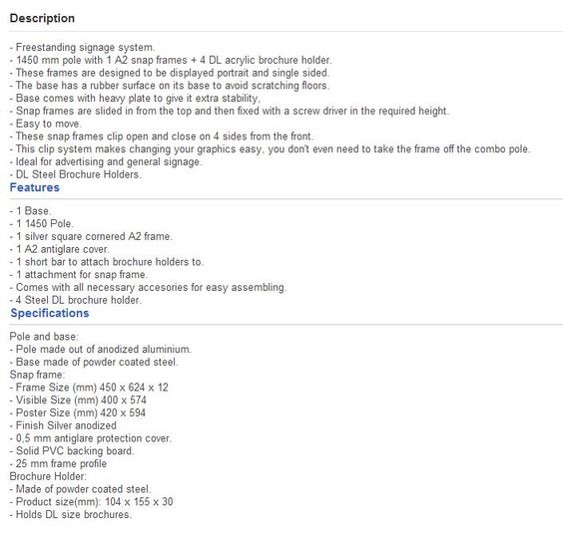 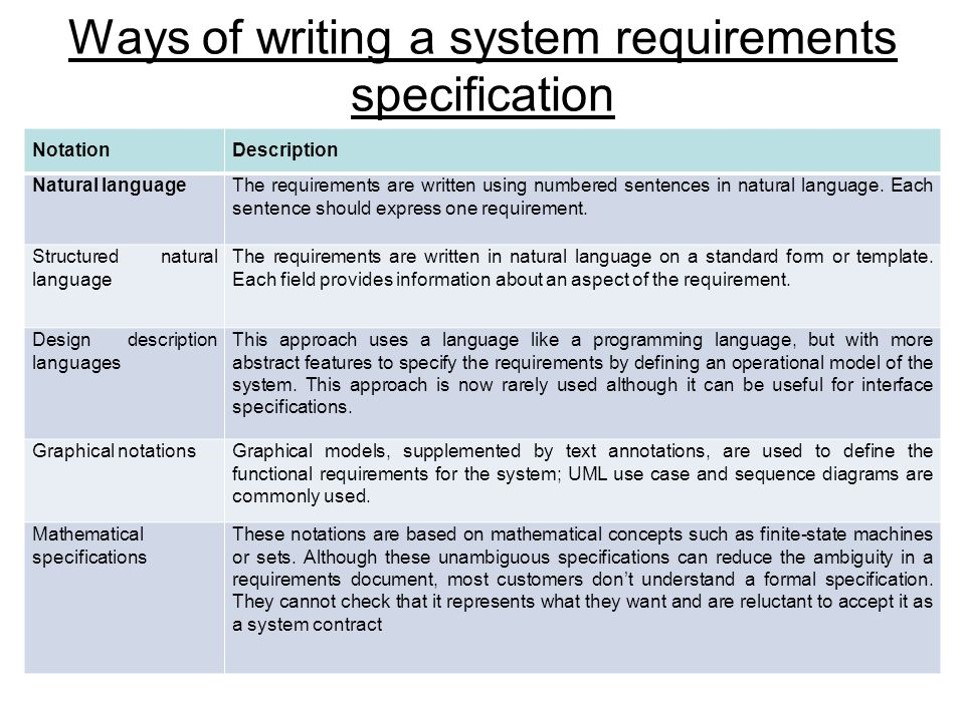 